Архітектурні особливості споруди не дозволяють обладнати заклад загальної середньої освіти пандусом.Заклад обладнано кнопкою виклику.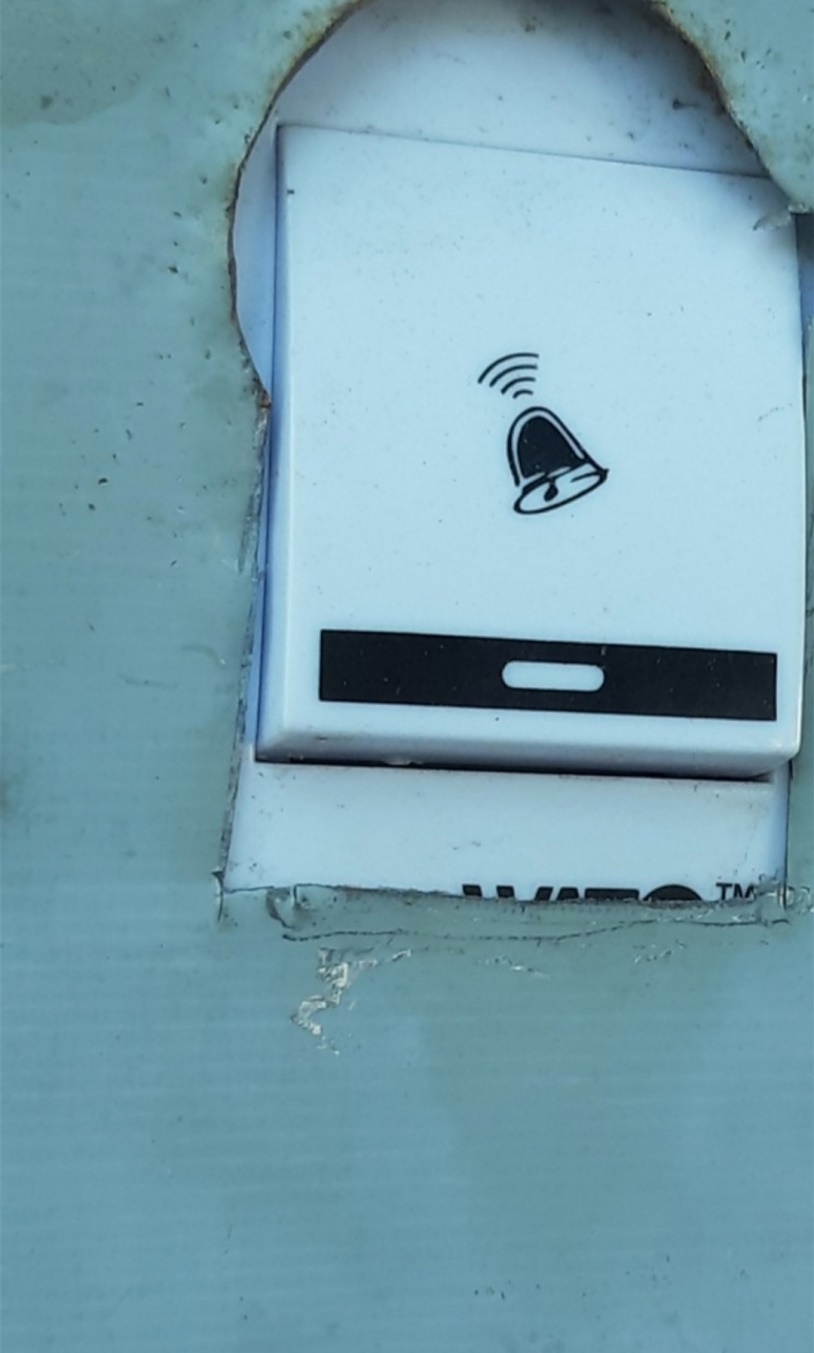 